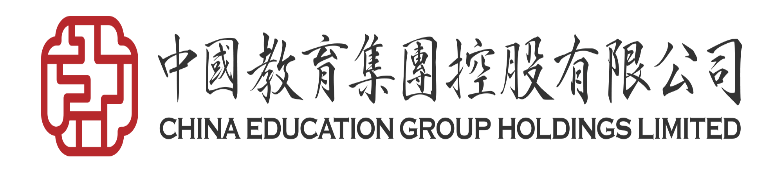 广州应用科技学院肇庆校区二期二标学生宿舍楼中央热水系统工程公开竞价邀请函项目编号：WZ-XJ2023-33一、竞价邀请函广州应用科技学院是一所经广东省人民政府批准、教育部备案的全日制普通高等学院，是中国教育集团（港股代码：00839）旗下的高校。根据需要，对本次项目进行公开询价，欢迎国内合格参与人参与。一、项目说明项目编号：WZ-XJ2023-33项目名称：广州应用科技学院肇庆校区二期二标学生宿舍楼中央热水系统工程工程数量及技术要求：本次热水系统工程工程范围为10-13#栋学生宿舍楼，合计约3240间宿舍，12960名学生，每名学生供水指标为≥65L。其它具体详见《公开竞价货物一览表》、清单及图纸、工期及质保要求：质保期至少3年；计划工期2023年7月1日-2023年8月10日。（12#楼、13#楼比较紧急，需先行进场确保 8 月10日前完工，10-11#楼具体完工时间以甲方书面要求为准。）参与人资格标准：（1）参与人应为具有独立法人资格的供应商。（2）业绩要求：自2020年1月1日起（以合同签订时间为准）承接2个（含）以上类似项目（中央热水系统供货及安装）且参与人应具有提供热水系统改造及售后维护等相关服务的资格及能力，并具备相应的维护保养能力，后期无劳动、经济纠纷。（3）参与人须有良好的商业信誉和健全的财务制度，有依法缴纳税金的良好记录，能满足项目正常施工运转。（4）近三年未发生重大安全、质量事故或重大违法记录（未被列入“信用中国”网站(www.creditchina.gov.cn)信用信息查询有失信、异常经营、税收违法、拖欠农民工工资的记录名单或中教集团所有学校上未有记录上述问题的参与人）。（5）本项目不接受联合体投标。报价响应文件递交要求：纸质版密封报价响应文件，需附可编辑版电子文件（excel、word格式）、盖章报价扫描版（PDF格式），电子版报价文件可拷贝于光盘/U盘，与纸质版报价一同密封后递交。供应商报名：（1）符合上述要求的供应商报名时提供以下资料：营业执照、业绩文件（附2个业绩合同和验收合格报告（或其他能确认验收合格的资料））、联系人名称及联系方式；（2）报名时间：2023年6月16日至2023年6月21日，将报名资料（彩色扫描件）以PDF形式发送至邮箱：617770075@qq.com；（文件需汇总成一个PDF文件）（3）报名联系人，联系人：卢先生；联系电话：13349936341；联系时间：上午8:00至12:00、下午14:30至16:30。报价响应文件递交截止时间：2023年6月25日9:30前;报价响应文件递交地点：广州市白云区钟落潭镇九佛西路280号慎思苑5号楼负一层招采办公室。联系人：卢先生；联系电话：13349936341。9.正式竞价时间及地点：正式竞价时间：2023年6月25日上午9:30（或按甲方实际通知为准）。正式竞价地点：广州市白云区钟落潭镇九佛西路280号慎思苑5号楼负一层招标采购中心10.参加本项目的参与人如对公开询价邀请函列示内容存有疑问的，请在2023年6月20日下午16:00前，将疑问以文件形式发送至邮箱：邮箱：617770075@qq.com；11.参加本项目的参与人如对采购过程有异议的，请以书面形式（有效签署的原件并加盖公章），并附有相关的证据材料，提交至集团内控部。投诉受理部门：中教集团内控部，投诉电话： 0791-88106510 /0791-88102608二、项目要求一、项目实施要求：1、本工程的材料、设备、施工等须严格执行现行国家、广东省、广州市或行业的工程建设标准、规范的要求并满足按图施工的原则。工程质量要符合国家有关验收标准，以施工图纸和《建筑工程施工质量验收评定统一标准》（GB50300-2013等国家颁布的施工及验收规范为质量评定验收依据，并达到合格标准。成交人应向采购人提交所有相关合格证明文件等资料（如：设备授权证明等相关报告）。2、参与人所投商品需要提供品牌、规格型号、材料、照片等真实详细信息，禁止复制采购人所提供的参考参数。参与人所投商品报价应包含空调及明细配件的报价、税费、运输费、搬运费、整体实施、安装调试费、售后服务等一切费用。所有报价商品需注明保修期不低于3年。3、成交人在施工期间应严格遵守国家、省、市有关防火、防爆和施工安全以及文明施工、深夜施工、环卫、治安与城管等规定，应建立规章制度和防护、防范措施，并承担由于自身措施不力造成事故责任和发生的费用。4、成交人应按安全施工的要求，采取严格科学的安全措施，确保施工安全和第三者的安全，承担由于自身安全措施不力造成的事故责任、法律责任和经济责任。必须配备专职安全员，建立健全安全制度。5、建筑垃圾及时清运干净，施工过程中应采取必要的有效措施减少对施工区域内进出人员的工作造成的影响，并确保各方人员的安全，施工区域内由于成交人的责任造成的一切人员的伤亡，均由成交人承担由此产生的一切赔偿等后果。6、校方不提供工人宿舍用地与生活设施，工人宿舍由成交人在施工现场以外自行解决。7、对涉及拆除噪音大、灰尘大的项目、材料进料搬运项目、建筑垃圾清理项目等的施工成交人要服从校方的安排和管理。二、其他要求：1、质保期不少于三年,自采购人验收合格且完成竣工结算之日起计算。2、付款方式：（1）设备款：工程合同总价的50%。设备到场安装调试完成后且经甲方确认后，乙方向甲方提出书面请款申请，甲方收到乙方发票后15个工作日内支付。（2）结算款：工程竣工验收合格后10个工作日内，乙方向甲方提出结算书面申请，结算完成且甲方收齐乙方发票后15个工作日内，甲方支付乙方工程款至合同结算总价的95％；（5）质保金：工程结算总价的5%。质保期为不少于36个月，期满且经甲方复检合格后15个工作日内一次性无息付清。三  公开竞价货物一览表注：本项目采用“公开竞价”方式进行，《公开竞价货物一览表》中所描述的“物资名称”、“规格型号（技术参数）”等信息均为采购人根据自身需求提供的参考数据，除采购人特殊要求外，参与人可根据以上信息满足采购人要求基础上提供优化方案及所匹配产品，采购人将优先选择性价比高且符合要求的产品。参与人所投商品需要提供品牌、规格型号尺寸、材料参数和效果图片等真实详细信息，禁止复制采购人所提供的参考参数。请注明备货期、工期、质保年限及售后服务。否则将视为没有实质性响应。参与人所投商品单价为含税固定不变价，包含乙方将货物运送安装至甲方每个学生宿舍交甲方指定收货人并经甲方验收合格所有费用，包括但不限于成本及利润、税费、运输费、包装费、保险费、仓储费、损耗费、装卸搬运费、辅材费、整体实施、调试以及后续全部相关费用，包括但不限于后续的到货检验、保修和维修等一切费用。本项目须开具税率为13%的增值税专用发票。本项目为总价包干。图纸所注尺寸可能与现场实际存在差异，须以实地测量为准。四  参与人须知参与人须知前附表本须知前附表的条款是与《参与人须知》中的条款是一致的。如果有矛盾，应以本须知前附表为准。一、说   明1. 适用范围1.1本磋商文件仅适用于参与人须知前附表第1项所叙述项目的货物及服务采购。2. 定义2.1“采购人”系指本次采购项目的业主方广州应用科技学院。2.2“采购单位”系指组织本次磋商活动的华教教育科技（江西）有限公司。2.3“参与人”系指取得公开竞价磋商文件，且已经提交或者准备提交本次响应文件的供应商。2.4“货物”系指卖方按磋商文件规定向买方提供空调智能节能控制设备及配套的控制系统和安装、调试及售后服务。2.5“服务”系指磋商文件规定卖方须承担的运输、技术协助，以及其他类似的义务。3. 合格的参与人3.1 参与人应符合参与人须知前附表第2项所规定的资格标准条件。3.2 参与人应遵守中国的有关法律、法规和规章的规定。3.3 参与人按要求在规定时间内提交响应文件。3.4 一个参与人只能提交一个响应文件。但如果参与人之间存在下列互为关联关系的情形之一的，不得同时参加本项目磋商：与采购人、采购单位存在利害关系可能影响公开竞价磋商公正性的法人、其他组织或者个人。单位负责人为同一人的不同单位。（单位负责人，是指单位法定代表人或者法律、行政法规规定代表单位行使职权的主要负责人）。母公司、直接或间接持股50％及以上的被投资公司。均为同一家母公司直接或间接持股50％及以上的被投资公司。3.5 本项目不接受联合体。4．磋商费用参与人应自行承担其准备与参加磋商所涉及的一切费用。二、公开竞价磋商文件5．磋商文件的组成磋商文件用以阐明所需货物及服务磋商程序和合同主要条款。磋商文件由下述部分组成：磋商邀请参与人须知响应文件格式三、响应文件的编制6. 响应文件的要求    6.1参与人应仔细阅读磋商文件的所有内容，按照磋商文件的要求提交响应文件。响应文件应对磋商文件的要求做出实质性响应，并保证所提供的全部资料的真实性，否则其响应文件无效。6.2 参与人应对货物清单所列物品进行响应。本项目不接受任何有可选择性的报价，每一种货物只能有一个报价。7. 响应文件的语言响应文件应用中文书写。响应文件中所附或所引用的原件不是中文时，应附中文译本。各种计量单位及符号应采用国际上统一使用的公制计量单位和符号。8. 响应文件的组成   响应文件应包括下列部分：商务部分技术部分9. 磋商响应有效期9.1磋商响应有效期：90个日历日。9.2特殊情况下采购人可于磋商有效期满之前书面要求参与人同意延长有效期，参与人应在采购人规定的期限内以书面形式予以答复。参与人答复不明确或者逾期未答复的，均视为拒绝上述要求。10. 履约保证金中标单位需缴纳履约质保金，履约质保金在验收合格日算起十五个工作日内无息退还，未成交参与人的履约保证金，将按竞价文件规定在确定成交参与人成交通知书发出之后，十五个工作日办理原额无息退还手续。发生以下情况之一的，履约保证金将不予退还：参与人在磋商文件中规定的磋商有效期内撤回响应文件；成交参与人未能做到按本须知第18条规定签订合同；参与人串标、围标以及以他人名义参与本次磋商或者其他方式弄虚作假，骗取中标；本磋商文件中规定的其他没收履约保证金的情形。上述不予退还履约保证金的情况给采购单位造成损失的，还要承担赔偿责任。11.响应文件的格式11.1参与人所投响应文件应分为商务部分以及技术部分两个文件独立密封，提供正本：一份，副本：两份，文件必须用A4幅面纸张打印，应编制封面、目录、页码，必须用线装或胶装（为永久性、无破坏不可拆分）装订成册，在相应位置加盖公章，副本内容可以用正本的完整复印件。响应文件封面应标明“正本”、“副本”字样。正本与副本如有不一致，则以正本为准。    11.2响应文件应由参与人的法定代表人或者其授权代表签字并加盖公章，如由后者签字，应提供“法定代表人授权委托书”。    11.3除非有另外的规定或许可，磋商过程中使用货币应为人民币。    11.4参与人应按响应文件要求在“货物说明一览表”中（格式详见第三章“响应文件格式”）提交技术响应文件，对拟供货物的主要技术性能进行详细描述。      11.5 响应文件的正本和全部副本均应使用不能擦去的墨料或墨水打印、书写或复印，并由法定代表人或其授权代表签署，盖参与人公章。11.6全套响应文件应无涂改和行间插字，除非这些改动是根据采购人的指示进行的，或者是为改正参与人造成的必须修改的错误而进行的。有改动时，修改处应由授权代表签署证明或加盖校正章。11.7未按本须知规定的格式填写响应文件、响应文件字迹模糊不清的，其磋商将无效。11.8所有资格证明文件复印件须注明“与原件一致”并加盖参与人公章。四、响应文件递交12.响应文件的密封、标记和递交   12.1参与人应将商务、技术响应文件正、副本分开独立密封，并标明磋商编号、参与人名称、货物名称及“正本”或“副本”字样。响应文件未密封将导致投标被拒绝。12.2信封密封处应注明“磋商前不准启封”的字样，并加盖参与人公章。12.3如果响应文件由邮局或专人送交，参与人应将响应文件按照本须知第13.1条至13.2条的规定进行密封和标记后，按参与人须知前附表注明的地址送至接收人。   12.4如果未按上述规定进行密封和标记，本项目组将不承担由此造成的对响应文件的误投或提前拆封的责任。   12.5响应文件应在磋商邀请中规定的截止时间前送达，迟到的响应文件为无效响应文件, 将被拒收。 12.6参与人在公开竞价磋商截止期后不得修改、撤回响应文件。参与人在公开竞价磋商截止期后修改响应文件的，其响应文件将被拒绝。12.7响应文件提交截止时间结束后，参加磋商的参与人不足三家的，本次公开竞价磋商将以其它方式继续进行。五、评   审13．评审小组、响应文件审核  13.1评审小组由采购人代表组成。成员为4人（技术+商务）以上组成，对响应文件进行审查、质疑、评估和比较，并做出授予合同的建议。13.2对响应文件中含义不明确、同类问题表述不一致或者有明显文字和计算错误的内容，评审小组可以书面形式要求参与人做出必要的澄清、说明或者纠正。参与人的澄清、说明或者纠正应当在评审小组规定的时间内以书面形式做出，由其法定代表人签字，并不得超出响应文件的范围或者改变响应文件的实质性内容。13.3评审小组将按《参与人须知前附表》第7条综合评审法对参与人进行评审，综合评审法根据项目复杂程度分为：（1）打分法：评审小组按照商务部分、技术部分制定相应的评分项目、评分分值及权重比，总分为100分。评审小组先启封技术部分响应文件进行打分，经评审小组审定有任何超过三项不符合《公开竞价磋商货物一览表》中的功能要求的（注：重点指标不符合可以直接认为技术参数不符合），或由于参与人较多，评审小组有可能淘汰技术分排名靠后的参与人。技术部分被淘汰的参与人不进入下一程序，商务部分响应文件不被启封，其报价也不做为有效报价。技术部分评审结束后，评审小组启封合格参与人商务部分响应文件，商务部分评分项目包含且不仅限于价格、资质、质保期、供货期等内容，其中商务部分价格得分计算公式为：（最低有效报价÷投标报价）×价格权重比。技术、商务评分结束后，由评审小组工作人员按照权重比汇总分值，得分最高者推荐为第一候选人，以此类推。（2）综合评标法：评审小组对技术部分、商务部分进行审核，技术部分满足要求的，再对参与人价格进行磋商谈判。符合技术要求的参与人综合得分最高的推荐为第一候选人，以此类推。无论采用何种评比办法，评审小组均在严格保密状态下进行评审，评审小组只对外公布成交结果（详情见16条）不对外公开评审过程、评分内容以及评审细节。13.4对漏（缺）报项的处理：磋商文件中要求列入报价的费用，漏（缺）报的视同已含在响应文件总价中。但在评审时取有效参与人该项最高报价加入评审价进行评审。对多报项及赠送项的价格评审时不予核减，全部进入评审价评议。    13.5若参与人的报价明显低于其他报价，使得其响应报价可能低于其个别成本的，有可能影响商品质量或不能诚信履约的，参与人应按评审小组要求做出书面说明并提供相关证明材料，不能合理说明或不能提供相关证明材料的，可作无效处理。六、确定成交供应商与合同签订14. 磋商成交准则14.1采购人按公开竞价磋商文件第14条标准进行评审。14.2参与人的响应文件符合磋商文件要求，经评委评审并推荐为第一候选人。15. 磋商成交通知15.1评审结束后，评审结果经采购人报请采购单位确认后，向成交供应商发出《公开竞价磋商成交通知书》。《公开竞价磋商成交通知书》对采购人和成交参与人具有同等法律效力。15.2《公开竞价磋商成交通知书》将作为合同签订的依据。《合同》签订后，《公开竞价磋商成交通知书》成为《合同》的一部分。16. 参与人的投诉与回复16.1投诉应符合以下条件：（1）有明确的被投诉对象（含单位或具体人员）及明确的诉求；（2）投诉内容客观、真实、详尽，并附有相关的证据材料（文字、图片、音像资料等）；（3）投诉人以书面形式（有效签署的原件并加盖公章）并提供地址、电话等信息，提倡实名投诉。16.2投诉人进行投诉，应遵守法律、法规及其他相关规定，不得影响正常工作秩序。对依法应当通过诉讼、仲裁、行政复议等法定途径解决的投诉请求，以及未按照16.1所规定的条件进行的投诉请求，集团监审部不再受理。16.3没有明确的被投诉者或虽有明确的被投诉者，却没有具体的投诉请求和事实根据；或者存在蓄意失实的投诉，将被列为不诚信供应商，造成采购人实质利益损害的，采购人保留对投诉人追讨损失和损害赔偿的权利。16.4 符合以上条件确需要投诉的，可将材料发送至中教集团监审部。投诉邮箱：Neikongbu@educationgroup.cn。17. 签订合同17.1采购人、成交参与人在《公开竞价磋商成交通知书》发出之日起或者采购人通过邮件、电话以及其他通讯方式通知到参与人起7日内，根据磋商文件确定的事项和成交参与人响应文件，按照采购人合同模板签订合同。签订的合同不得对磋商文件和成交参与人响应文件作实质性修改（甲方有权根据实际情况进行修改）。逾期未签订合同，按照有关法律规定承担相应的法律责任。成交参与人逾期未签订合同，则取消今后参加投标的资格。17.2磋商文件的修改文件、成交参与人的响应文件、补充或修改的文件及澄清或承诺文件等，均为双方签订《合同》的组成部分，并与《合同》一并作为本磋商文件所列采购项目的互补性法律文件，与《合同》具有同等法律效力。17.3采购人在合同履行中，需追加与合同标的相同的货物或者服务的，在不改变合同其他条款的前提下，可与成交参与人协商签订补充合同。17.4采购人将确定第一成交参与人为成交人。若成交人因不可抗力或者自身原因不能履行采购合同的，采购人可以与排位在第二位的成交参与人签订采购合同，以此类推（须在本项目评委会所推荐的中标候选人名单中）。第三章 工程量清单、主要材料品牌建议表1、工程量清单详见磋商文件附件。2、主要材料品牌建议表如下：第四章  图纸详见磋商文件附件第五章  公开竞价响应文件格式注释： 《公开竞价响应文件格式》是参与人的部分响应文件格式和签订合同时所需文件的格式，参与人除应参照这些格式文件制作响应文件外还应注意以下事项：参与人所投响应文件应分为“商务部分”及“技术部分”两部分并独立密封。技术部分参与人不能标注所投产品价格，否则采购人将视参与人未按要求响应，可能会被淘汰。参与人可根据行业特点,结合本次公开竞价磋商技术规格要求,在技术部分对有关表格进行补充或修改,但不得对实质性文件的相关条款做出变动。此封面应作为响应文件封面并由参与人自行填写需独立密封公开竞价响应文件商 务 部 分Business part（正本/副本）项 目 名 称：磋 商 编 号：参与人名称 ：（全称并加盖公章）日      期 ：1-1磋商响应函致：广州应用科技学院    根据贵方为        项目的公开竞价磋商邀请（编号）:         ，本签字代表（全名、职务）正式授权并代表施工方（施工方名称、地址）提交下述文件正本一份和副本两份。商务部分技术部分磋商文件中规定的应提供和交付的项目报价总价为人民币        ，             （大写          ）。工期为       天，质保期为       年         ，并以          方式提供的金额为人民币        元的履约保证金。据此函，签字代表宣布同意如下：同意参加本项目的公开竞价磋商，并已详细审查全部响应文件，包括修改文件（如有的话）和有关附件，将自行承担因对全部响应文件理解不正确或误解而产生的相应后果。已了解贵方对于响应文件格式的要求，同意按照要求准备商务部分以及技术部分的响应文件，并分别独立密封，同时承担因未按发包人要求独立密封响应文件而造成的后果。保证遵守磋商文件的全部规定，所提交的材料中所含的信息均为真实、准确、完整，且不具有任何误导性。将按磋商文件的规定履行合同责任和义务，保证不挂靠、不转包。本磋商文件自磋商日起响应有效期为：在磋商文件参与人须知前附表所规定的期限内保持有效。如果发生磋商文件第二章参与人须知所述情况，则同意不予退还履约保证金的规定。同意提供按照采购单位可能要求的与其磋商有关的一切数据或资料，完全了解本项目是非财政性资金，贵方采用自有资金采购，并接受贵方在磋商文件中拟定的评审原则，以及完全理解贵方不一定要接受最低的报价作为中标价。与响应文件有关的一切正式往来通讯请寄：        地址：                   电话：                           参与人代表签字：                         参与人（全称并加盖公章）：                               日  期：     年    月    日1-2 报价表详见工程量清单1-3法定代表人资格证明书姓    名：           性别：            年龄：         职务：            系    （投标单位名称）  的法定代表人。为签署                  项目的投标文件、进行合同谈判、签署合同和处理与之有关的一切事务。 特此证明。附：法定代表人身份证明1-4法定代表人授权委托书
广州应用科技学院：（参与人全称）法定代表人 （姓名）、   （身份证号）  授权 （参与人代表姓名）为参与人代表，代表采购人参加贵司组织的            项目（磋商编号       ）公开竞价磋商活动，全权代表采购人处理磋商过程的一切事宜，包括但不限于：磋商响应文件、谈判、签约等。参与人代表在磋商过程中所签署的一切文件和处理与之有关的一切事务，采购人均予以认可并对此承担责任。参与人代表无转委权。特此授权。本授权书自出具之日起生效。参与人代表：              性别：       身份证号：                  单位：                    部门：           职务：                  详细通讯地址：            邮政编码:            电话：              授权方参与人（全称并加盖公章）：         法定代表人签字：                   日          期：                   接受授权方参与人代表签字：                   日          期：                   附：被授权人身份证件1-5参与人的资格声明1．参与人概况：                                   
   Ａ．参与人名称：                               
   Ｂ．注册地址：                                 
       传真：           电话：           邮编：         
   Ｃ．成立或注册日期：                         Ｄ．法人代表：                   （姓名、职务）       实收资本：                           其中 国家资本：              法人资本：                 个人资本：              外商资本：              Ｅ．最近资产负债表（到     年     月      日为止）。        (1)固定资产合计:                           (2)流动资产合计:                           (3)长期负债合计:                           (4)流动负债合计:                      Ｆ．最近损失表（到     年     月      日为止）。(1)本年（期）利润总额累计：            (2)本年（期）净利润累计：              2．我方在此声明，我方具备并满足下列各项条款的规定。本声明如有虚假或不实之处，我方将失去合格参与人资格且我方的履约保证金将不予退还。（1）具有独立承担民事责任的能力； 　　（2）具有良好的商业信誉和健全的财务会计制度； 　　（3）具有履行合同所必需的设备和专业技术能力； 　　（4）有依法缴纳税收和社会保障资金的良好记录； （5）近三年内，在经营活动中没有重大违法记录；           3. 法人营业执照见附件。就我方全部所知，兹证明上述声明是真实、正确的，并已提供了全部现有资料和数据，我方同意根据贵方要求出示文件予以证实。参与人（全称并加盖公章）：                 地          址：                       邮          编：                       电  话或传  真：                        参与人代表签字：                       1-6营业执照广州应用科技学院：现附上由                         （签发机关名称）签发的我方法人营业执照副本复印件，该执照业经年检，真实有效。参 与 人（全称并加盖公章）：                      参 与 人代表签字：                          日      期：                                 1-7业绩汇总表参与人：（全称并加盖公章）                       磋商编号∶我司承诺，以上业绩均真实有效。若有虚假，同意按无效处理。业绩文件（附合同和竣工验收报告（或其他竣工验收合格确认资料），可选取重要部分进行复印。）参 与 人（全称并加盖公章）：                      参 与 人代表签字：                          日      期：                             1-8企业资质证书（如有）提供企业具有的各类资质证书：1-9拒绝采购领域商业贿赂承诺书我公司在此庄严承诺：在参与采购活动中遵纪守法，诚信经营，公平竞标。不向发包人和采购评审专家进行任何形式的商业贿赂以谋取交易机会。不向发包人提供虚假资质文件或采用虚假应标方式参与采购市场竞争并谋取成交。不采取围标，陪标等商业欺诈手段获得采购订单。不采取不正当手段诋毁，排挤其他参与人。不在提供商品和服务时偷梁换柱，以次充好损害发包人的合法权益。不与采购方评审专家或其他供应商恶意串通，进行质疑和投诉，维护采购市场秩序。尊重和接受采购监督管理部门的监督和要求，承担因违约行为给发包人造成的损失。不发生其它有悖于采购公开，公平，公正和诚信原则的行为。参 与 人（全称并加盖公章）：                      参 与 人代表签字：                          日      期：                              1-10供应商社会责任声明书我公司在此庄严承诺：遵守SA8000要求,遵守法律法规及其它要求。禁止使用童工和强迫劳动,不接受任何使用童工或强迫劳动的供应商或分包商。尊重工人自由,禁止任何形式的强迫劳动。提供健康安全的工作和生活条件,确保员工的安全和健康。推动劳资合作,尊重员工的结社自由和集体谈判权。提供平等和公平的工作环境,禁止任何形式的歧视行为。尊重员工的基本人权,禁止任何形式的侮辱人格的行为。合理安排生产计划,合理安排工人的工作时间和休息休假。提供合理的工资福利,至少满足工人的基本需要。在公司要求下参与对社会责任管理体系监查活动;参 与 人（全称并加盖公章）：                      参 与 人代表签字：                          日      期：                             1-11 公平竞争承诺书致：广州应用科技学院本公司愿接受贵司邀请，积极参加                       项目的磋商。为杜绝商业贿赂现象，维护良好管理秩序，共同营造公平、公正的竞争环境，我司郑重承诺：1、遵守贵司就前述项目招磋商所制定的所有相关流程及要求，并保证所提交《磋商文件》中相关资料与描述真实有效。2、坚持磋商独立性，保证不以任何手段了解或意图了解其他磋商参与人情况及其报价信息。3、保证不私下接触贵司负责招磋商组织工作的人员及相关领导。4、保证不对贵司负责招磋商组织工作的人员及相关领导进行宴请、招待，或赠送及承诺赠送礼金、礼品、礼券、其他利益。5、除自贵司公开渠道获取相关信息外，保证不以其它方式刺探或意图刺探贵司评定、议标信息及其进展。6、保证采取内部约束措施，禁止具体经办人或其他相关人员私自实施前述各项禁止性行为，并对其违规后果承担连带责任。7、如出现违反上述各项承诺情况，自愿接受贵司取消磋商资格、没收履约保证金、解除合同等处罚措施，并对贵司因此所受损失进行全额赔偿。8、如贵司负责招磋商组织工作的人员及相关领导，明示或暗示要求宴请、招待，或索取礼金、礼品、礼券、其他利益，或故意刁难、显失公平的，保证立即向贵司监察部门进行举报。特此承诺。参 与 人（全称并加盖公章）：                      参 与 人代表签字：                          日      期：                              1-12供应商提交的其它资料参与人还可提供以下资料：1、参与人与其经营业务相关的安全、职业健康与环保行政许可。2、参与人近5年与环保、安全和职业健康相关的行政处罚情况。3、参与人近5年环保、安全与职业健康事故数量。4、响应文件要求提供的其它资料等。1-13商务条款填报表
注：上述为格式条款，参与人可根据自身情况调整。此封面应作为响应文件封面并由参与人自行填写需独立密封公开竞价响应文件技 术 部 分Technical part（正本/副本）项 目 名 称：磋 商 编 号：参与人名称 ：（全称并加盖公章）日      期 ：2-1所投产品详情参与人：（全称并加盖公章）                           磋商编号：特别说明：参与人所投商品需要提供品牌、规格型号等真实详细信息，禁止复制采购人所提供的参考参数。所投产品详情部分是参与人根据采购人《项目说明》及现场踏勘等情况进行的技术响应。参与人不得在以上表格内出现所投产品的价格，否则视为无效响应文件，可能会被淘汰。参 与 人（全称并加盖公章）：                      参 与 人代表签字：                          日      期：                              2-2所投产品方案介绍（设备配置方案、系统实施方案、验收方案、培训方案等）2-3货物说明一览表参与人：（全称并加盖公章）                              磋商编号∶注意事项：（1）参与人根据《公开竞价磋商货物一览表》或《项目说明》及现场踏勘等情况在满足采购人要求基础上提供所投方案及所匹配产品，并在《货物说明一览表》中逐项予以答复。说明是否能满足要求，该说明可包括图片、说明书、技术特征、现场性能及要求、功能列表等，以便评委会能对参与人所提供的产品做出准确判断和评估。（2）若《货物说明一览表》响应内容与磋商文件的要求有不同时，应逐条列在偏离表中。参 与 人（全称并加盖公章）：                      参 与 人代表签字：                          日            期：                        2-4技术规格偏离表参与人：（全称并加盖公章）                           磋商编号∶注：功能响应查看公开竞价磋商货物一览表的“实现功能描述”。参 与 人（全称并加盖公章）：                      参 与 人代表签字：                          日            期：                        2-5售后服务方案售后服务须包括但不限于以下内容（格式自定）：1.免费保修期；2.应急维修时间安排；3.维修地点、地址、联系电话及技术服务人员；4.维修服务收费标准；5.其它服务承诺；附件：进校报备表校外人员进校申请表序号材料、设备名、耗材配件、安装工程项、措施项等名称品牌/特征描述数量单位单价合价（一）10#楼-13#楼天面热水工程（一）10#楼-13#楼天面热水工程（一）10#楼-13#楼天面热水工程（一）10#楼-13#楼天面热水工程（一）10#楼-13#楼天面热水工程（一）10#楼-13#楼天面热水工程（一）10#楼-13#楼天面热水工程一热水系统设备热水系统设备热水系统设备热水系统设备1平板太阳能集热器品牌：国内一线品牌太阳能集热器每块太阳能板采光面积2m2。边框采用电泳香槟色铝合金型材。采用超声波360度包裹式无痕焊接，吸热膜层表面无损伤，吸热效率高，不损伤流道，延长集热器使用寿命。1920M22集热器支架热镀锌∠40×40×4角钢制作国标，制作安装及防腐9160米3黄铜连接件双联品牌：国内一新品牌集热器黄铜连接件双联DN201920个4黄铜连接件单联品牌：国内一线品牌集热器黄铜连接件单联DN20406个5堵头品牌：国内一线品牌黄铜连接件DN20406个6风扣品牌：国内一线品牌镀锌件3840个720P空气源热水机组NERS-G15B总制热量936KW品牌：国内一线品牌额定制热量：52KW额定输入功率：11.65KW外型尺寸：1555×870×1382mm主机质量：360kg48台8太阳能保温水箱4000mm×3000mm×2500mm(H)水箱总容积30m3有效容积：22.8m3品牌：国内一线品牌1、水箱材质为内外不锈钢板,水箱底座槽钢基础采用10#热镀锌槽钢100mm×48mm×4.5mm2、底板2.0mm、侧板1段2.0mm，侧板2段1.5mm，侧板3段1.2mm，顶板1.0mm，外包0.5mm。中间50mm的聚氨酯发泡保温。3、水箱附件：槽钢底座、拉筋、进水口法兰、出水口法兰、溢流口法兰、排污口法兰、内外SUS201爬梯、检修人孔。4、板材厚度按国际标准12%负差。8个9热泵保温水箱4000mm×3000mm×2500mm(H)水箱总容积30m3有效容积：22.8m3品牌：国内一线品牌1、水箱材质为内外不锈钢板,水箱底座槽钢基础采用10#热镀锌槽钢100mm×48mm×4.5mm2、底板2.0mm、侧板1段2.0mm，侧板2段1.5mm，侧板3段1.2mm，顶板1.0mm，外包0.5mm。中间50mm的聚氨酯发泡保温。3、水箱附件：槽钢底座、拉筋、进水口法兰、出水口法兰、溢流口法兰、排污口法兰、内外SUS201爬梯、检修人孔。4、板材厚度按国际标准12%负差。16个10太阳能循环泵品牌：国内一线品牌GDR40-20，Q=11.4m3/h，H=20m，N=1.5KW8台11热泵循环泵品牌：国内一线品牌PH-751EH，Q=18m3/h，H=16m，N=0.75KW48台12高区变频供水系统品牌：国内一线品牌GDR65-30，一用一备Q=25m3/h，H=30m，N=4KW（含变频器4KW，2台三晶品牌、1个压力罐100L）8套13低区变频供水系统品牌：国内一线品牌GDR65-30，一用一备Q=25m3/h，H=30m，N=4KW（含变频器4KW，2台三晶品牌、1个压力罐100L）8套二、安装费（包含但不限于方案图纸设计、人工、材料、水电费、损耗、机械、管理费、利润、各类措施费、全部风险、验收、档案资料整理、保修、材料检测试验、保险、垃圾清运等为完成清单项所包含的一切费用）二、安装费（包含但不限于方案图纸设计、人工、材料、水电费、损耗、机械、管理费、利润、各类措施费、全部风险、验收、档案资料整理、保修、材料检测试验、保险、垃圾清运等为完成清单项所包含的一切费用）二、安装费（包含但不限于方案图纸设计、人工、材料、水电费、损耗、机械、管理费、利润、各类措施费、全部风险、验收、档案资料整理、保修、材料检测试验、保险、垃圾清运等为完成清单项所包含的一切费用）二、安装费（包含但不限于方案图纸设计、人工、材料、水电费、损耗、机械、管理费、利润、各类措施费、全部风险、验收、档案资料整理、保修、材料检测试验、保险、垃圾清运等为完成清单项所包含的一切费用）二、安装费（包含但不限于方案图纸设计、人工、材料、水电费、损耗、机械、管理费、利润、各类措施费、全部风险、验收、档案资料整理、保修、材料检测试验、保险、垃圾清运等为完成清单项所包含的一切费用）二、安装费（包含但不限于方案图纸设计、人工、材料、水电费、损耗、机械、管理费、利润、各类措施费、全部风险、验收、档案资料整理、保修、材料检测试验、保险、垃圾清运等为完成清单项所包含的一切费用）二、安装费（包含但不限于方案图纸设计、人工、材料、水电费、损耗、机械、管理费、利润、各类措施费、全部风险、验收、档案资料整理、保修、材料检测试验、保险、垃圾清运等为完成清单项所包含的一切费用）1热泵保温水箱进冷水电动阀品牌：国内一线品牌规格：DN100，阀体采用黄铜热锻成型，工作压力0～2.5Mpa4台2太阳能保温水箱进冷水电动阀品牌：国内一线品牌规格：DN100，阀体采用黄铜热锻成型，工作压力0～2.5Mpa4台3回水电磁阀品牌：国内一线品牌规格：DN40，阀体采用黄铜热锻成型，工作压力0～1.5Mpa8台4供热水电动蝶阀品牌：国内一线品牌规格：DN100，阀体采用黄铜热锻成型，工作压力0～2.5Mpa8台5太阳能供水电动蝶阀品牌：国内一线品牌规格：DN100，阀体采用黄铜热锻成型，工作压力0～2.5Mpa4台6304不锈钢手柄蝶阀品牌：国内一线品牌304阀体阀芯热锻成型规格：DN10080个7铜止回阀品牌：国内一线品牌规格：DN10014个8304不锈钢手柄蝶阀品牌：国内一线品牌304阀体阀芯热锻成型规格：DN6532个9304不锈钢对夹式止回阀品牌：国内一线品牌304阀体阀芯热锻成型规格：DN6516个10铜止回阀品牌：国内一线品牌规格：DN408个11铜过滤器品牌：国内一线品牌规格：DN1004个12铜过滤器品牌：国内一线品牌规格：DN4072个13检修阀门（每组串联集热器）品牌：国内一线品牌规格：φ5048个14铜闸阀品牌：国内一线品牌规格：DN25104个15PPR闸阀品牌：国内一线品牌规格：φ3272个16PPR闸阀品牌：国内一线品牌规格：φ50220个17全自动排气阀品牌：国内一线品牌规格：DN20144个18真空破坏器品牌：国内一线品牌规格：DN20144个19闸阀品牌：国内一线品牌规格：DN20288个20内牙直通品牌：国内一线品牌规格：DN20288个21PP-R发泡热水保温管道 天面管网连通管道，供水，进冷水品牌：国内一线品牌规格：φ110；外层PVC：φ160，内层PPR：φ110；采用聚氨脂发泡保温材料，热水保温管内层为热水PPR管，外层为PVC管，中间保温层为聚氨脂发泡材料。3616米22PP-R发泡热水保温管道品牌：国内一线品牌规格：φ63；外层PVC：φ90，内层PPR：φ63；采用聚氨脂发泡保温材料，热水保温管内层为热水PPR管，外层为PVC管，中间保温层为聚氨脂发泡材料。2130米23PP-R发泡热水保温管道品牌：国内一线品牌规格：φ50；外层PVC：φ75，内层PPR：φ50；采用聚氨脂发泡保温材料，热水保温管内层为热水PPR管，外层为PVC管，中间保温层为聚氨脂发泡材料。4311米24PP-R发泡热水保温管道品牌：国内一线品牌规格：φ32；外层PVC：φ63，内层PPR：φ32；采用聚氨脂发泡保温材料，热水保温管内层为热水PPR管，外层为PVC管，中间保温层为聚氨脂发泡材料。470米25设备总电源品牌：国内一线品牌规格：185×3+2×95国产优质多股铜芯线152米26PPR管管件品牌：国内一线品牌规格：φ32-φ110，含直通、异径直通、三通、异径三通、弯头、内牙直通、外牙直通、法兰盘、法兰套、管道减震软接、设备减震、PVC外包件等1项27太阳能上下循环口不锈钢波纹管不锈钢波纹管1项28管道支撑热镀锌角钢(∠40×40×4角钢制作)国标，制作安装及防腐6040米29避雷装置热镀锌（Ф12圆钢）国标，制作安装及防腐480米30其它辅助材料国标，包含铁件、不锈钢膨胀螺丝、吊码、不锈钢螺丝、油漆、银漆、天那水、电胶布、防水补漏等配件1项31热泵、水泵电源线品牌：珠江规格：6mm2、2*0.75mm2、3*2.5mm2、3*1.5mm2国产优质多股铜芯线1项32电气线槽镀锌200×150520米33电气配管品牌：联塑，各规格20-110PVC线管、管件1项34全自动智能PLC远程控制电箱（含远程水表、电表）含远传水、电表、热泵主机通讯、热泵与太阳能实现可联动可独立全自动运行切换控制可调，热泵系统与太阳能系统自动联动，可独立分别显示1-100可调高精压力液位传感器，远程App的通讯数据要具备与设备本身数据相同，并全部可远程手动与自动切换、开关机等功能。 8套35热泵安装人工费安装热泵所产生的费用64台36集热器安装人工费安装集热器所产生的费用1888M237水管安装人工费安装水管所产生的费用9774米38吊装、搬运费吊装、搬运，施工措施，所产生的费用1项39交通运输、住宿费交通运输、住宿所产生的费用1项40小计（含税）小计（含税）备注：1、项目工程技术要求详见清单图纸及技术规范；     2、 此综合单价为含人工费、主辅材费、机械费、运输费、管理费、税金、利润等一切费用。备注：1、项目工程技术要求详见清单图纸及技术规范；     2、 此综合单价为含人工费、主辅材费、机械费、运输费、管理费、税金、利润等一切费用。备注：1、项目工程技术要求详见清单图纸及技术规范；     2、 此综合单价为含人工费、主辅材费、机械费、运输费、管理费、税金、利润等一切费用。备注：1、项目工程技术要求详见清单图纸及技术规范；     2、 此综合单价为含人工费、主辅材费、机械费、运输费、管理费、税金、利润等一切费用。备注：1、项目工程技术要求详见清单图纸及技术规范；     2、 此综合单价为含人工费、主辅材费、机械费、运输费、管理费、税金、利润等一切费用。备注：1、项目工程技术要求详见清单图纸及技术规范；     2、 此综合单价为含人工费、主辅材费、机械费、运输费、管理费、税金、利润等一切费用。备注：1、项目工程技术要求详见清单图纸及技术规范；     2、 此综合单价为含人工费、主辅材费、机械费、运输费、管理费、税金、利润等一切费用。项目名称广州应用科技学院肇庆校区二期二标学生宿舍楼中央热水系统工程广州应用科技学院肇庆校区二期二标学生宿舍楼中央热水系统工程建设地点广东省肇庆市鼎湖区丰乐路20号，广州应用科技学院肇庆校区。广东省肇庆市鼎湖区丰乐路20号，广州应用科技学院肇庆校区。工期要求总工期为：暂定45天(日历天，含法定节假日) ，具体需满足甲方工程整体竣工验收进度。本工程具体开工日期以发包人发出的开工令（或通知）为准。总工期为：暂定45天(日历天，含法定节假日) ，具体需满足甲方工程整体竣工验收进度。本工程具体开工日期以发包人发出的开工令（或通知）为准。质量目标符合国家现行工程施工质量验收标准以及相关专业验收规范的合格标准。符合国家现行工程施工质量验收标准以及相关专业验收规范的合格标准。参与人资质等级及相关要求1、营业执照副本、税务登记证副本、组织机构代码证副本(三证合一的只需提供带有社会信用代码的营业执照) ；2、法人授权委托书、授权代表身份证明（身份证）或法人身份证明（身份证）；3、自2020年1月1日起（以合同签订时间为准）承接2个（含）以上类似项目（中央热水系统供货及安装）且参与人应具有提供热水系统改造及售后维护等相关服务的资格及能力，并具备相应的维护保养能力，后期无劳动、经济纠纷。4、近三年未发生重大安全、质量事故或重大违法记录（未被列入“信用中国”网站(www.creditchina.gov.cn)信用信息查询有失信、异常经营、税收违法、拖欠农民工工资的记录名单或中教集团所有学校上未有记录上述问题的参与人）。5、本项目不接受联合体投标。注：参与人提交的以上要求的文件或证明的复印件应是最新（有效）、清晰，注明“与原件一致”并加盖参与人公章，并有原件备查。。1、营业执照副本、税务登记证副本、组织机构代码证副本(三证合一的只需提供带有社会信用代码的营业执照) ；2、法人授权委托书、授权代表身份证明（身份证）或法人身份证明（身份证）；3、自2020年1月1日起（以合同签订时间为准）承接2个（含）以上类似项目（中央热水系统供货及安装）且参与人应具有提供热水系统改造及售后维护等相关服务的资格及能力，并具备相应的维护保养能力，后期无劳动、经济纠纷。4、近三年未发生重大安全、质量事故或重大违法记录（未被列入“信用中国”网站(www.creditchina.gov.cn)信用信息查询有失信、异常经营、税收违法、拖欠农民工工资的记录名单或中教集团所有学校上未有记录上述问题的参与人）。5、本项目不接受联合体投标。注：参与人提交的以上要求的文件或证明的复印件应是最新（有效）、清晰，注明“与原件一致”并加盖参与人公章，并有原件备查。。磋商有效期自响应文件递交截止日起90个日历天自响应文件递交截止日起90个日历天磋商保证金//承包方式包工、包料工程。包工、包料工程。报价原则工程量清单计价，总价包干。工程量清单计价，总价包干。磋商文件份数三份正本一份，副本两份响应文件编制响应文件的编制：参与人所投响应文件应分为商务部分以及技术部分两个文件，并独立密封，提供正本：一份，副本：两份，文件必须用A4幅面纸张打印，应编制封面、目录、页码，必须用线装或胶装（为永久性、无破坏不可拆分）装订成册，在相应位置加盖公章，副本内容可以用正本的完整复印件。响应文件封面应标明“正本”、“副本”字样。正本与副本如有不一致，则以正本为准。并在商务部分附可编辑版电子投标文件（excel、word格式）、盖章投标描版（PDF格式），电子版文件可拷贝于光盘/U盘，与商务部分一同密封后递交。响应文件的编制：参与人所投响应文件应分为商务部分以及技术部分两个文件，并独立密封，提供正本：一份，副本：两份，文件必须用A4幅面纸张打印，应编制封面、目录、页码，必须用线装或胶装（为永久性、无破坏不可拆分）装订成册，在相应位置加盖公章，副本内容可以用正本的完整复印件。响应文件封面应标明“正本”、“副本”字样。正本与副本如有不一致，则以正本为准。并在商务部分附可编辑版电子投标文件（excel、word格式）、盖章投标描版（PDF格式），电子版文件可拷贝于光盘/U盘，与商务部分一同密封后递交。响  应  文件  递  交截止时间2023年6月19日12:00前响  应  文件  递  交地点广州市白云区钟落潭镇九佛西路280号慎思苑5号负一层招标采购办公室（现场提交或邮寄）。磋商谈判磋商谈判方式：由采购人组织内部相关部门自行开标磋商谈判方式：由采购人组织内部相关部门自行开标磋商谈判磋商地点：广州市白云区钟落潭镇九佛西路280号慎思苑5号负一层招标采购办公室（或按采购人实际通知实际为准）磋商地点：广州市白云区钟落潭镇九佛西路280号慎思苑5号负一层招标采购办公室（或按采购人实际通知实际为准）评审形式评审程序（专家按如下程序进行评审）：技术审查：经评审小组审定有任何超过三项不符合《公开竞价磋商货物一览表》中的功能要求的（注：重点指标不符合可以直接认为技术参数不符合），或由于参与人较多，采购人有可能淘汰技术分排名靠后的参与人。技术部分被淘汰的参与人不进入下一程序，其商务部分报价不做为有效报价。合格参与人没有达到三家及以上不进入下一程序，采购人将另行寻找合格供应商直至满足三家，或采取其它采购方式采购。商务审查：评审小组按商务部分或资质要求对参加公开竞价磋商参与人提供的各类材料各项指标逐项评审，包括但不限于以下内容：1、价格的组成是否符合采购人要求。2、质保期是否满足公开竞价磋商要求。3、交货期是否满足公开竞价磋商要求。以上审查一旦发现有弄虚作假/围标/串标等行为取消该次公开竞价磋商资格并没收保证金列入黑名单，五年内不得参加采购单位任何项目投标。情节严重者交司法机关。评审程序（专家按如下程序进行评审）：技术审查：经评审小组审定有任何超过三项不符合《公开竞价磋商货物一览表》中的功能要求的（注：重点指标不符合可以直接认为技术参数不符合），或由于参与人较多，采购人有可能淘汰技术分排名靠后的参与人。技术部分被淘汰的参与人不进入下一程序，其商务部分报价不做为有效报价。合格参与人没有达到三家及以上不进入下一程序，采购人将另行寻找合格供应商直至满足三家，或采取其它采购方式采购。商务审查：评审小组按商务部分或资质要求对参加公开竞价磋商参与人提供的各类材料各项指标逐项评审，包括但不限于以下内容：1、价格的组成是否符合采购人要求。2、质保期是否满足公开竞价磋商要求。3、交货期是否满足公开竞价磋商要求。以上审查一旦发现有弄虚作假/围标/串标等行为取消该次公开竞价磋商资格并没收保证金列入黑名单，五年内不得参加采购单位任何项目投标。情节严重者交司法机关。评定方法本项目为自有资金而非财政性资金采购，采购人按企业内部规定的“综合评标法”进行评审，评审小组对技术部分、商务部分进行审核，技术及商务部分满足要求的，再对参与人价格进行磋商谈判。不确保最低价中标。无论采购人采用何种评审方法，均有可能会进行多轮磋商。。本项目为自有资金而非财政性资金采购，采购人按企业内部规定的“综合评标法”进行评审，评审小组对技术部分、商务部分进行审核，技术及商务部分满足要求的，再对参与人价格进行磋商谈判。不确保最低价中标。无论采购人采用何种评审方法，均有可能会进行多轮磋商。。付款方式（1）设备款：合同总价的50%。设备及货物到现场安装完成后，乙方向甲方提出书面请款申请，且甲方收到乙方收到发票后15个工作日内支付。（2）完工款：付至工程结算总价的95%。工程完工验收合格并调试运行后，乙方向甲方提出书面请款申请，且甲方收到乙方发票后15个工作日内支付。（3）质保金：工程结算总价的5%。质保期为不少于3年，期满且经甲方复检合格后15个工作日内一次性无息付清。质保期：质保期为不少于 3年，质保期内非人为损坏的需提供免费维保或更换。交货期：交货时间：合同签订后一个月内，到货检验合格后30个日历日内完成安装。（1）设备款：合同总价的50%。设备及货物到现场安装完成后，乙方向甲方提出书面请款申请，且甲方收到乙方收到发票后15个工作日内支付。（2）完工款：付至工程结算总价的95%。工程完工验收合格并调试运行后，乙方向甲方提出书面请款申请，且甲方收到乙方发票后15个工作日内支付。（3）质保金：工程结算总价的5%。质保期为不少于3年，期满且经甲方复检合格后15个工作日内一次性无息付清。质保期：质保期为不少于 3年，质保期内非人为损坏的需提供免费维保或更换。交货期：交货时间：合同签订后一个月内，到货检验合格后30个日历日内完成安装。磋商文件售价//编号名称图片招标建议品牌备注一安装部分1热水系统设备国内一线品牌2平板太阳能集热器国内一线品牌315P空气源热水机组国内一线品牌4太阳能保温水箱4000mm×3000mm×2500mm(H)水箱总容积30m3有效容积：22.8m3国内一线品牌5热泵保温水箱国内一线品牌6太阳能循环泵国内一线品牌7热泵循环泵国内一线品牌8高区变频供水系统国内一线品牌9低区变频供水系统国内一线品牌10热泵保温水箱进冷水电动阀国内一线品牌11本工程所使用的主要材料、成品、半成品、配件、器具和设备必须执行进场报验、使用报验制度。主要材料在使用前按规范要求进行见证抽检和送检，合格后方可用于工程中，不得以送检为由延误施工。抽送检应按批量进行，不得以一次代全部。不合格材料及时进行见证退场。同时须具有中文质量合格证明文件，规格型号参数及性能检测报告应符合国家技术标准设计要求，进场时应对品种、规格、外观做检查验收，包装应完好，表面无划痕及外力冲击破损。主要器具和设备必须有完整的安装使用说明书，材料、设备有厂家铭牌标志本工程所使用的主要材料、成品、半成品、配件、器具和设备必须执行进场报验、使用报验制度。主要材料在使用前按规范要求进行见证抽检和送检，合格后方可用于工程中，不得以送检为由延误施工。抽送检应按批量进行，不得以一次代全部。不合格材料及时进行见证退场。同时须具有中文质量合格证明文件，规格型号参数及性能检测报告应符合国家技术标准设计要求，进场时应对品种、规格、外观做检查验收，包装应完好，表面无划痕及外力冲击破损。主要器具和设备必须有完整的安装使用说明书，材料、设备有厂家铭牌标志本工程所使用的主要材料、成品、半成品、配件、器具和设备必须执行进场报验、使用报验制度。主要材料在使用前按规范要求进行见证抽检和送检，合格后方可用于工程中，不得以送检为由延误施工。抽送检应按批量进行，不得以一次代全部。不合格材料及时进行见证退场。同时须具有中文质量合格证明文件，规格型号参数及性能检测报告应符合国家技术标准设计要求，进场时应对品种、规格、外观做检查验收，包装应完好，表面无划痕及外力冲击破损。主要器具和设备必须有完整的安装使用说明书，材料、设备有厂家铭牌标志本工程所使用的主要材料、成品、半成品、配件、器具和设备必须执行进场报验、使用报验制度。主要材料在使用前按规范要求进行见证抽检和送检，合格后方可用于工程中，不得以送检为由延误施工。抽送检应按批量进行，不得以一次代全部。不合格材料及时进行见证退场。同时须具有中文质量合格证明文件，规格型号参数及性能检测报告应符合国家技术标准设计要求，进场时应对品种、规格、外观做检查验收，包装应完好，表面无划痕及外力冲击破损。主要器具和设备必须有完整的安装使用说明书，材料、设备有厂家铭牌标志合同编号工程名称规模合同总金额合同签订日期竣工日期用户名称和地址联系方式序号商务条款参与人填报1工期收到采购人正式通知后，45日历日完成2质保期质保期为不少于三年,自采购人验收合格且完成竣工结算之日起计算。3付款方式（1）设备款：合同总价的50%。设备及货物到现场安装完成后，乙方向甲方提出书面请款申请，且甲方收到乙方收到发票后15个工作日内支付。（2）完工款：付至工程结算总价的95%。工程完工验收合格并调试运行后，乙方向甲方提出书面请款申请，且甲方收到乙方发票后15个工作日内支付。（3）质保金：工程结算总价的5%。质保期为不少于36个月，期满且经甲方复检合格后15个工作日内一次性无息付清。质保期：质保期为不少于 3年，质保期内非人为损坏的需提供免费维保或更换。交货期：交货时间：合同签订后一个月内，到货检验合格后30个日历日内完成安装。序号设备名称品牌型号具体技术参数单位数量是否已提供样品12345678910逐项答复序号功能要求功能响应是正偏离还是负偏离偏离说明12345678910序号  基本情况姓名        性别手机号码车牌号进、离校时间进校事由123